ТЕМИ И ПРОБЛЕМАТИКИ пред българската минерално-суровинна индустрия (проф. дтн инж. Николай Вълканов)Среща с българските евродепутати, 20.01.2020 г.Българската минно-геоложка камара (БМГК) е национално представителна организация на бизнеса в областта на добива на подземни богатства и свързаните с това дейности в България, учредена през 1991 г. Към момента тя обединява 116 дружества и организации от осем подбранша на добивния сектор в България. Камарата е член на КРИБ, на БСК, на Европейската асоциация на минната промишленост, металните руди и промишлените материали ЕВРОМИН и на Европейската асоциация за въглища и лигнити ЕВРAКОЛ. БМГК подкрепя Глобалния договор на ООН и е активен член на Българската мрежа на ГД на ООН. Мисията на БМГК е да защитава интересите на своите членове в съответствие с принципите на пазарната икономика, устойчивото развитие и етичните норми и стремейки се към основната си визия.Основните суровини, които се добиват в България са лигнитни въглища, оловно-цинкови, медни и полиметални руди и концентрати, гипс, варовик, бентонит, каолин, кварцови пясъци, огнеупорни глини, мрамор.Икономически показатели за минната индустрияБлизо 3 млрд. лева произведена продукция – 3,6 % от общата за промишлеността, 5% от БВП.1,3 млрд. лева добавена стойност – 6,3% от БДС на промишлеността над 6 млрд. лева износ на индустриални минерали и метални суровини – 3,5 % от стоковия износ 22 хил. души пряко заети, близо 120 хил. допълнителни работни места в свързани дейности Добивната промишленост заема челни позиции в европейския добив на суровини, като:трето място по добив на медни суровиничетвърто място на златосъдаржащи руди и концентратипето място по добив на лигнитни въглищаПРОБЛЕМНИ ТЕМИ„Зелената сделка“ и отражението й върху икономиката на България.Новият състав на ЕК презентира твърде амбициозни цели за намаляване на емисии на парникови газове, които ще се отразят и на енергетиката в България. Европейската комисия планира по години какви законодателни промени ще се правят. На първо място директивата, свързана с търговия с емисии ще даде отражение върху енергийния сектор. Второто нещо, което анонсира ЕК, е че ще се въведе минимална цена на емисиите. Поставят се и нови цели за енергийна ефективност и за ВЕИ. В тази връзка се търсят възможности да се защити енергийната сигурност на всяка държава, която ще е уязвима от промяната на законодателството. Ключов за енергетиката в страната е минно - енергиен комплекс Минни – Марица изток, осигуряващ 46% от ефективно работещи енергийни мощности, гарантиращи енергийна независимост, сигурност и електрическа енергия. Българската минно - геоложка камара подкрепя, и защитава изцяло запазването на минно - енергиен комплекс Минни – Марица изток, който гарантира конкурентно способността на промишлеността в България, през фокуса на конкурентните цени на електроенергията.От изключителна важност за индустрията и по специално за минерално – суровинната е през следващите месеци е да се провеждат обществени дискусия и допитвания с работодателските и браншови организации по всички законодателни инициативи свързани със запазване на енергийната независимост на страната.  За формирането на политики и представяне на официални становища пред европейските институции, засягащи пряко дейността на индустрията, изразяваме готовност за подкрепа от съответните сектори в България, за да защитят икономическите интереси на страната.Компенсаторни механизми и политики, ЕСТЕПрез 2005 г. бе въведена Схема на ЕС за търговия с емисии на парникови газове (СТЕ на ЕС) с цел редуциране по разходно икономичен начин на емисиите на СО2 и противодействие на изменението на климата. Директива 2009/29/ЕО  за изменение на Директива 2003/87/ЕО  (Директива за СТЕ) усъвършенства и разшири СТЕ на ЕС през третия период на търговия 2013—2020 г. (фаза 3).Член 10а, параграф 6 на Директивата за СТЕ предвижда, че държавите членки могат да приемат финансови мерки в полза на отраслите или подотраслите, за които е преценено, че са изложени на значителен риск от „изтичане на въглерод“ поради прехвърлянето на разходи по емисиите на парникови газове в цените на електроенергията („непреки разходи за емисии“), с цел да се компенсират тези разходи и когато тези финансови мерки съответстват на правила за държавните помощи.На тази основа, през 2012 г. Комисията прие Насоки относно определени мерки за държавна помощ в контекста на схемата за търговия с квоти за емисии на парников газ след 2012 година („Насоки за СТЕ от 2012 г.“), които допускат държавите членки да компенсират някои предприятия с високо потребление на електроенергия, осъществяващи дейност в отрасъл, изложен на международната търговия, за част от по-високите разходи за електроенергия, очаквани в резултат на СТЕ на ЕС през периода 2013—2020 г. На Приложение 1 са изброени допустимите икономически дейности, които са допустими за финансиране по схемата. За периода 2013 – 2020 г. основните икономически дейности свързани с добива на неметални руди са ИЗКЛЮЧЕНИ.През 2018 Директивата за СТЕ бе преработена за следващия период на търговия, а именно 2021—2030 г. (фаза 4), с приемането на Директива 2018/410 , за да се създаде възможност за постигането на целите на ЕС за намаление на емисиите до 2030 г. В съображенията към новата Директива за ЕТС е публикуван нов разширен и предварителен списък от икономически дейности включващи добива на неметални руди. Приложение 2През 2019 година се проведе „Целенасочени консултации със заинтересованите сектори относно преразглеждането на насоките за държавна помощ по СТЕ“. Целта на тази консултация е да се събере информация, позволяваща определянето на секторите, изложени на риск от изместване на въглеродни емисии, поради косвените разходи за емисии, с които се сблъскват.Резултатите от обществените консултации ще бъдат използвани от Комисията за да се определи интензивността на търговията и емисионната интензивност на секторите при изготвянето на Списъка със сектори, изложени на риск от изместване на въглеродни емисии за периода 2021—2030 г.От изключителна важност за минерално – суровинната индустрия в Р. България е запазването на икономическите дейности от публикувания нов разширен и предварителен списък, а именно: код NACE: 0729 – добив на руди на цветни метали;код NACE: 0891 – добив на минерални суровини;код NACE: 0899 – добив на други неметални материали и суровиникод NACE: 0510 – добив на антрацитни и черни въглища;код NACE: 0610 - добив на нефт;код NACE: 0710 - добив на железни руди;Приложение 1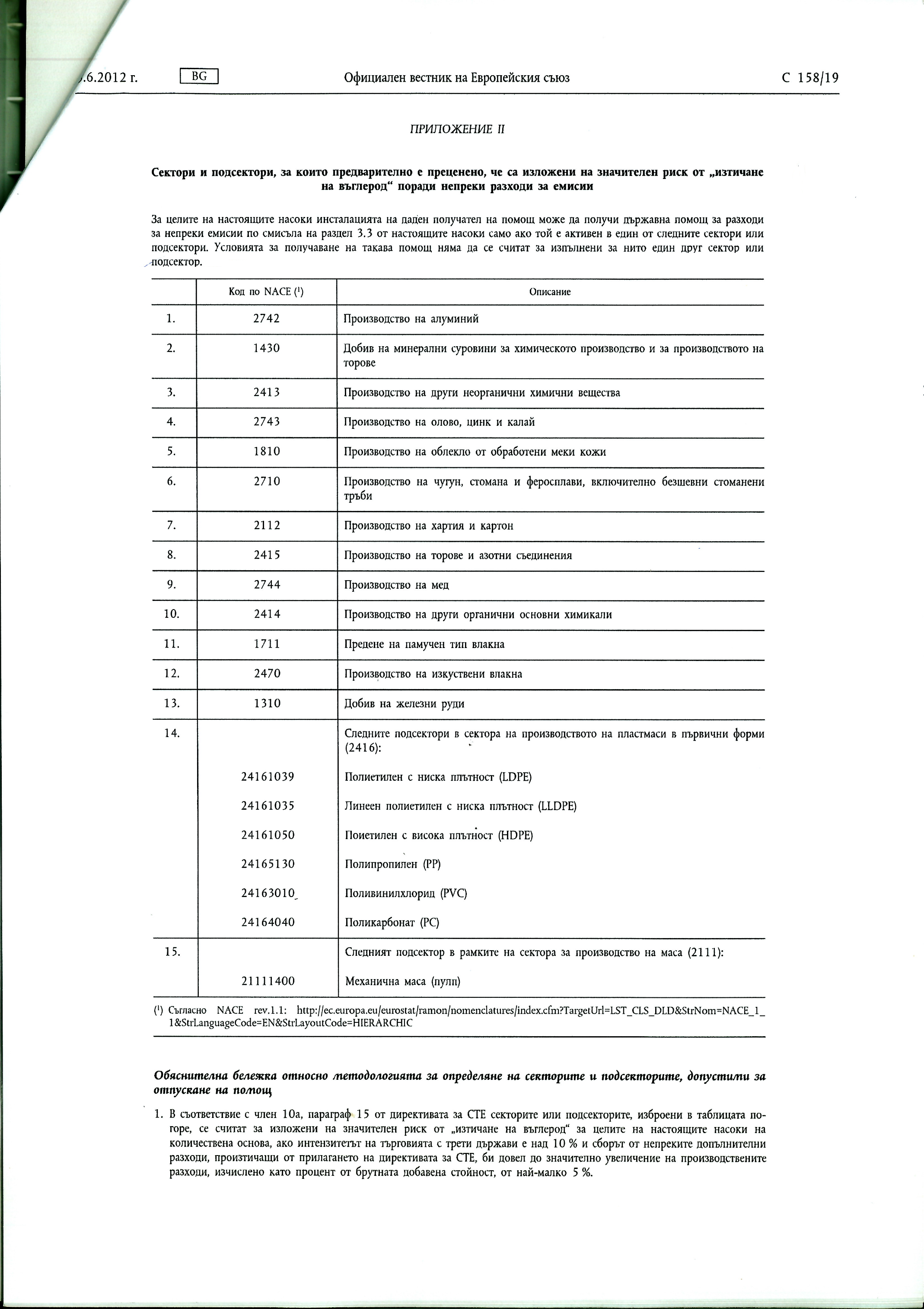 Приложение 2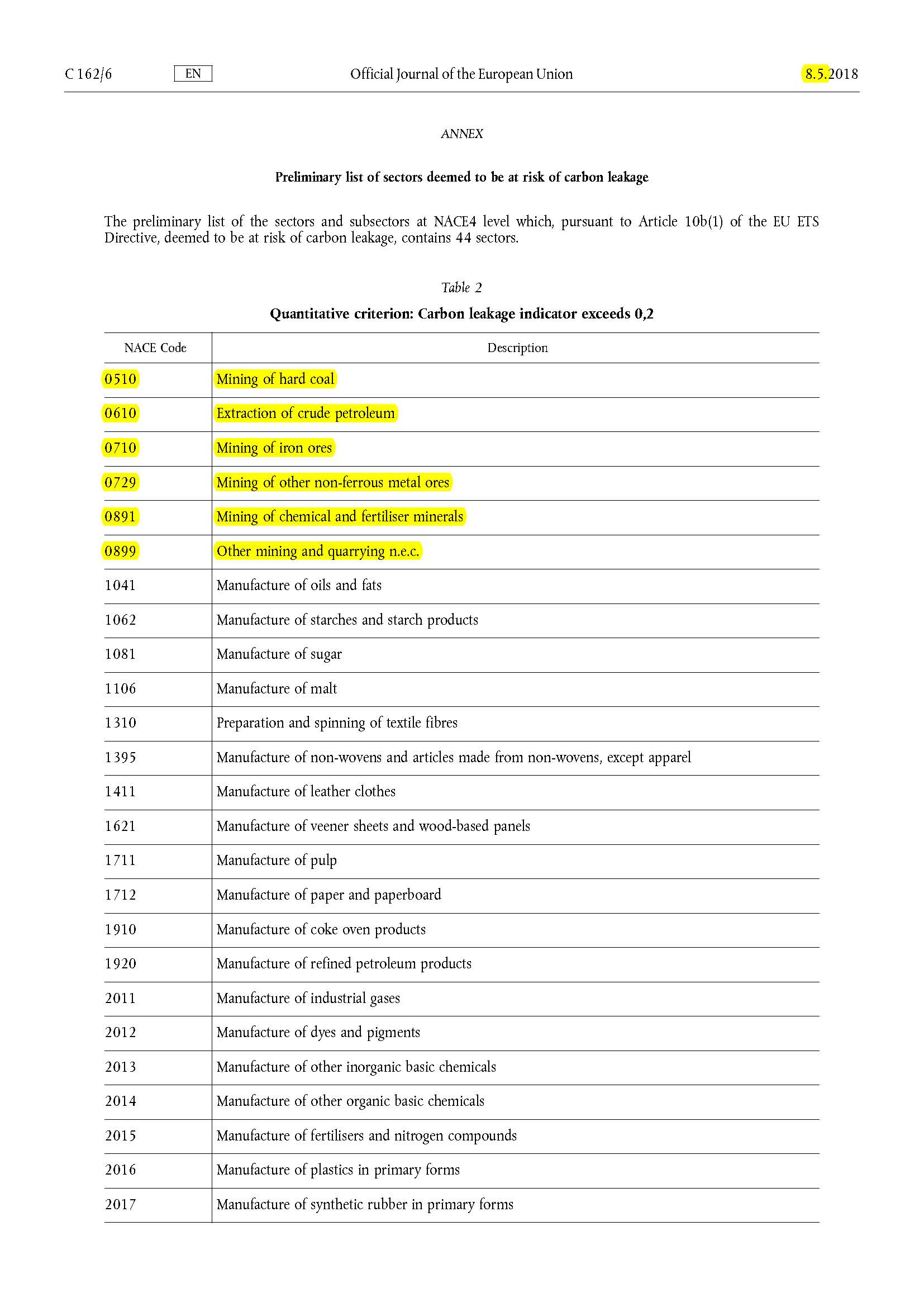 